Тема: Кровь.Цель: создать условия для формирования у обучающихся понятия о              составе крови и ее роли в организме человека.Задачи :- Дать первичные сведения о клеточном составе крови, взаимосвязи строения и роли крови в организме;- Содействовать развитию умения формировать проблему и находить пути ее решения.Планируемые результаты (Формирование универсальных учебных действий):Личностные результаты:- стремление к более точному выражению собственного мнения и позиции.Предметные результаты:- определение понятия о составе крови и ее роли в организме;Метапредметные:Познавательные:- добывать новые знания: находить ответы на вопросы, используя свой жизненный опыт и информацию, полученную на уроке и учебника.Коммуникативные:- умение оформлять свою мысль в устной речи;- умение слушать и слышать собеседника.Регулятивные:- освоение способа решения проблемы поискового характера. Оборудование: карточки с заданиями, компьютер,  проектор, интерактивная доска, лабораторное оборудование ( колба).Ход урокаЭтапы урокаДеятельность учителя Орг. мом.- Здравствуйте, ребята. Меня зовут Светлана Петровна. Я учитель гимназии № 3.Сегодня я проведу у вас занятие. Чтобы занятие прошло интересно, давайте улыбнемся друг другу.Мотивационная часть, этап вызова- Еще в средние века люди интересовались изучением организма человека.- Кто знает, что является  очень важной  составляющей  человеческого организма ?- Вы можете ответить на этот вопрос прямо сейчас?- Посмотрите, фрагмент фильма.( фильм) Организм человека пронизан километрами сосудов: капиллярами и венами. По ним непрерывно движется самая удивительная жидкость в мире.-Так что же это за удивительная  жидкость?( кровь)- О чем  же сегодня будем говорить?Учебная деятельность  учащихся по получению новых знанийАктуал.знанийСоставление кластера.-Вы все видели капельку крови. Опишите, какая кровь?-Как вы думаете полные ли у вас знания о крови?-Сегодня, мы постараемся их расширить.- Ребята, как вы думаете, а какое значение имеет кровь в организме человека? - Сейчас мы выясним, правы ли вы?- Вы будете работать в парах.Возьмите лист №1.Прочитайте заголовок.Рассмотрите рисунки. Соедините стрелками  рисунок с предложением, и вы узнаете какую роль играет кровь в организме человека.Как работает кровь.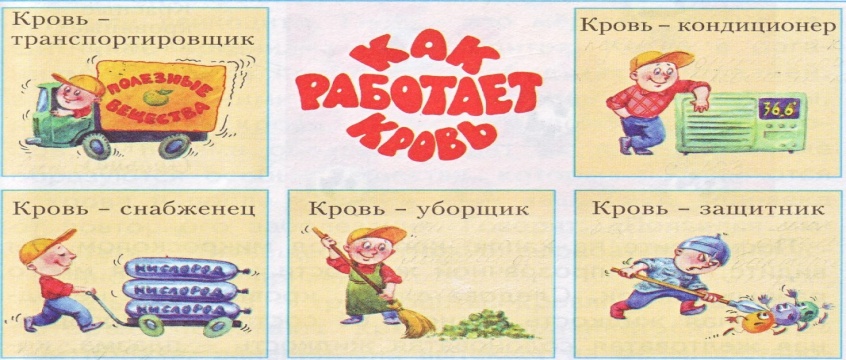 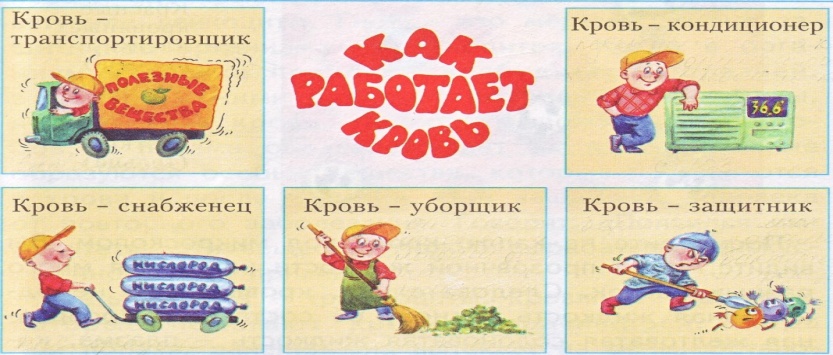 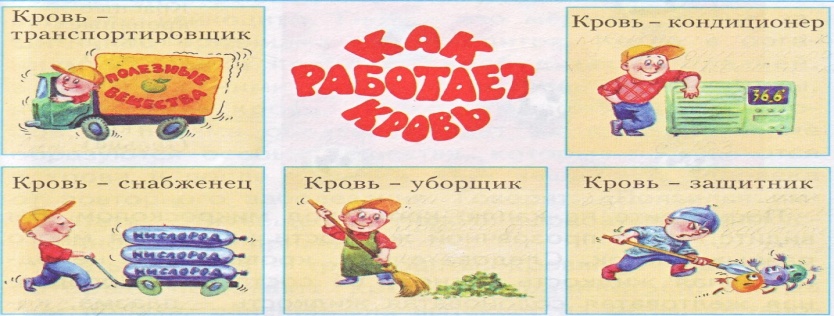 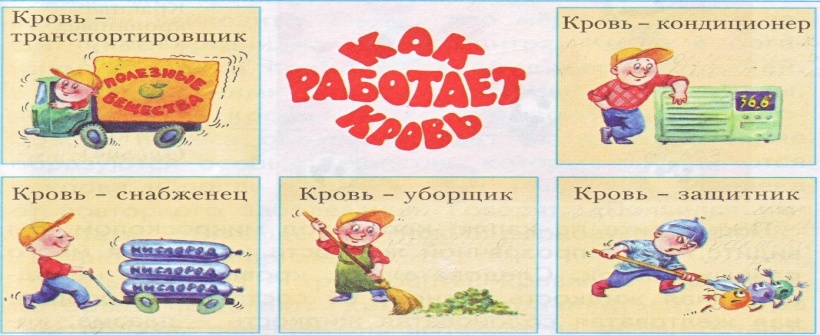 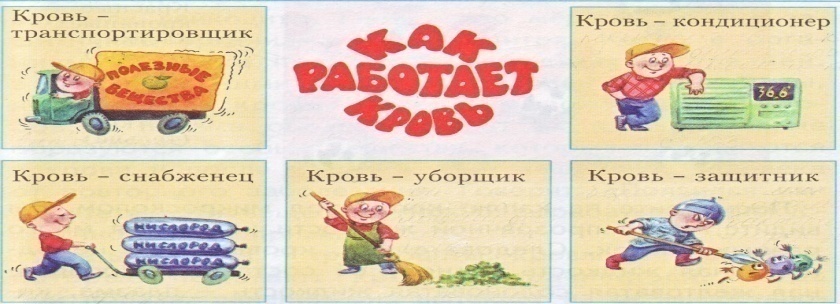 - Давайте проверим что у вас получилось.-Какую работу выполняет  кровь-транспортировщик?( разносит питательные вещества)- А что выполняет кровь как снабженец?( снабжает клетки кислородом)- Ребята, а как работает кровь-уборщик?(выводит вредные вещества)-А как работает  кровь- защитник?(Защищает от вредных микробов)-А что делает Кровь-кондиционер?( поддерживает постоянную температуру)- Так какую работу выполняет кровь?- Молодцы, ребята.Проблемная ситуация.- Ребята, вы сказали, что кровь красного цвета.- Давайте рассмотрим клетку крови под  микроскопом.- Что вы видите? - А что это за точки?( клетки)- Все они одинаковые?- Чем отличаются?( цветом)- А какого цвета?( красного, фиолетового)- Ребята, есть еще и белые точки. Только под микроскопом их не видно, они становятся прозрачными.- Значит из чего состоит кровь?( кровь состоит из клеток)- Посмотрите, на партах у вас лежат клетки крови в виде шариков. Возьмите каждый свой шарик и подойдите к маячку своего цвета.- Сядьте там, где вы стоите.- Ребята, может кто-нибудь догадался, какие группы у нас получились?- Поработав в группах,  вы определите название этих клеток.Открытие новогоРабота в группах- Сейчас я напомню вам правила работы в группе.1. Можно высказывать свое мнение.2. Один говорит, другие слушают.3. В группе согласуются и принимается одно решение.-Работать будем по плану.План работы.Возьмите лист №2. Прочитайте текст.Возьмите лист №3. Дополните предложения.Вылепите из пластилина модель своей клетки.Для этого вам дается 6 минут.1 группа:Дополнить предложения.Основу крови составляет…плазма………Она состоит ……из воды и растворенных в ней веществ………Красные кровяные клетки -…эритроциты……Они приносят ко всем органам…кислородУносят от органов……углекислый газ…………Они придают крови…красный…….цветЗадание: скатать из красного пластилина шарик, положить его между большим и указательным пальцами и слегка сдавить, чтобы получилась лепешка с вдавленной серединкой.2 группа:Дополнить предложения.Основу крови составляет…плазма………Она состоит ……из воды и растворенных в ней веществ………Белые кровяные тельца-…лейкоциты……..Они способны………бороться с микробамиЗадание: из белого пластилина скатайте небольшие шарики.3группа: Дополнить предложения.Основу крови составляет…плазма………Она состоит ……из воды и растворенных в ней веществ………Кровяные пластинки-…тромбоциты………….Они обеспечивают важное свойство крови…свертываемость….Благодаря этому свойству кровь……не вытекает из ранки……..Задание: из синего пластилина скатайте небольшие шарики.- ребята,Физ. мин.Представьте, что вы катаетесь на «веселых горках». ( поднимаемся вверх вдыхаем воздух, опускаемся вниз- выдыхаем воздух)Составление схемы «Кровь"Скажите, что составляет основу крови?- Плазма–это прозрачная желтоватая жидкость.( показ)-Давайте познакомимся с нашими клетками поближе.Сейчас мы будем наполнять сосуд.- Итак, 1 группа, как называется ваши клетки? Эритроциты- красные кровяные клетки.( переносят кислород)Подойдите и опустите свои модели клеток в сосуд.2 группа-как называются ваши клетки?Лейкоциты- белые кровяные клетки.( борются с микробами)3 группа- Тромбоциты- кровяные пластинки.( помогают крови сворачиваться)- Ребята, вы сказали, что кровь … цвета.-Достаточно ли наших клеток,  чтобы кровь стала красной?- Каких клеток надо добавить, чтобы кровь стала красной.- Итак, так  из чего же состоит кровь?Кровь                      Плазма                                клетки ( в плазме плавают клетки крови)Эритроциты                        лейкоциты            тромбоциты(переносят к органам      (борются с микробами)    ( помогают кислород)                                                                       свертываться)- Оказывается, наша кровь имеет очень интересный состав.Это самая удивительная ткань нашего организма.- Ребята, вы сказали, что кровь  жидкая, тогда дайте по схеме и наполненному сосуду определение крови.Сделайте записи у себя на листочках. Даю вам 1 минуту. Значит, что такое кровь? Зачитайте каждый свое определение.Кровь- это жидкость, состоящая из  плазмы, эритроцитов, тромбоцитов и  лейкоцитов.- А теперь давайте прочитаем определение что такое кровь из словаря. Кровь — внутренняя среда организма, образованная жидкой соединительной тканью. Состоит из плазмы и форменных элементов: клеток лейкоцитов и пост клеточных структур (эритроцитов и тромбоцитов). - Ребята, близки мы  были к научному определению крови?- Давайте поаплодируем  друг другу.Первичное закрепление-Ребята, я получила телеграммы. Помогите найти адресата.1. Я порезал палец и из раны течет кровь. Срочно нужна помощь. Какие клетки помогут ее остановить? ( тромбоциты)2. Загнал занозу в палец. Палец стал нарывать и образовался гной. Объясните, почему так произошло? ( лейкоциты)3. Необходимо перенести кислород ко всем тканям. Подскажите ,к кому обратиться.(эритроциты)4.В желтоватой жидкости плавают клетки .Что это?(плазма)Итог Рефлексия - Итак, ребята, вы теперь расширили сегодня свои знания?- Что же вы узнали?- Считаете ли вы сведения, полученные сегодня, важными для вас? - А где эти знания пригодятся в жизни?- Поднимите руки, кто узнал сегодня что-то новое и было интересно.- А сейчас поднимите руки тот, у кого остались вопросы.( ответы на вопросы вы найдете  в дополнительной лит-ре)